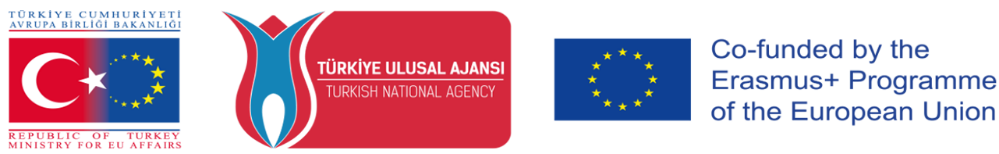 PROJECT NAME AND NUMBER: 2020-1-IT02-KA229-079059-4 DON’T WASTE FOODTÜRKİYE MOBILITY PROGRAM 13-17 MARCH 2023 TÜRKİYE/MANAVGATŞULE&MUZAFFER BÜYÜK VOCATIONAL AND TECHNICAL ANATOLIAN HIGH SCHOOLManifesto: Articles that are based on the announcement of a social movement and the expression of thought, and that declare the formation of a movement, are called manifesto. This is also expressed in the form of a statement.How to Write a Manifesto?1. Start with a meaningful question.This is a walkthrough for generating inspiring ideas. These meaningful questions can focus on you. You may want to ask multiple questions or focus on the issues surrounding a particular question. Some examples of meaningful questions are:What do you want your legacy to be (as an individual, group or organisation)?What does life add to your purpose and meaning?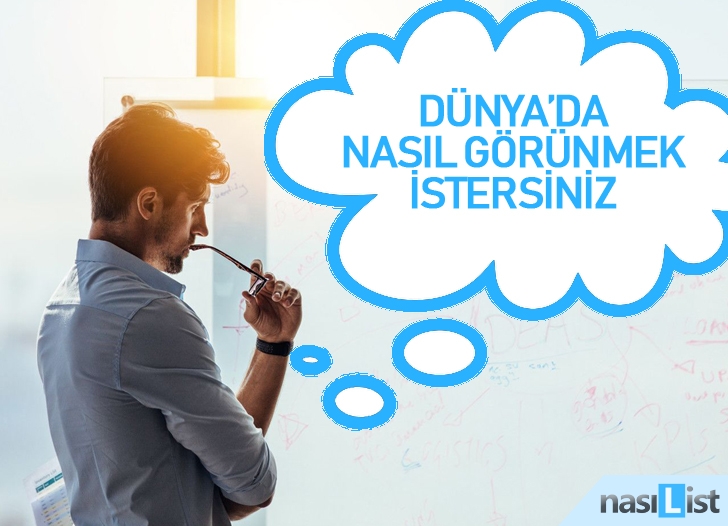 2. Consider your target audience.Know to whom you are writing the manifesto. Will your manifesto be read in business, by the general public, or by your customers? This event can change how you use the language.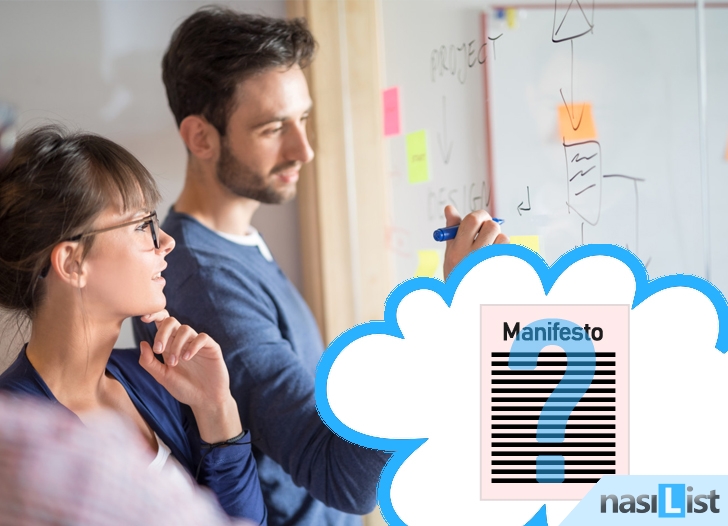 3. Brainstorm your ideas.When you first start out, don't feel like you need to know exactly what to say. Write down your ideas in small brainstorming sessions. Express your ideas freely and allow criticism. As a result of criticism, new ideas will form in your mind.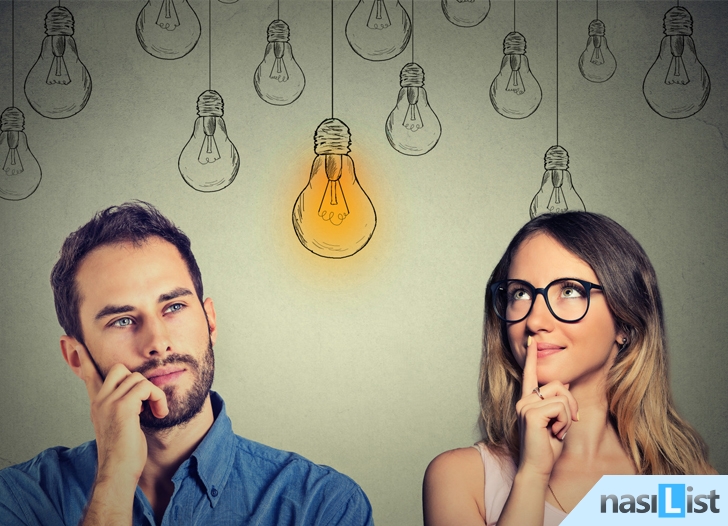 4. Investigate.Researching your topic will strengthen your ideas. Also, check out other manifests to see if another model has written something similar to offer you.5.Write a sample draft.When you have enough ideas, prepare a summary. You will be able to see your ideas more easily with the summary of the manifest. Now put your ideas in a logical order.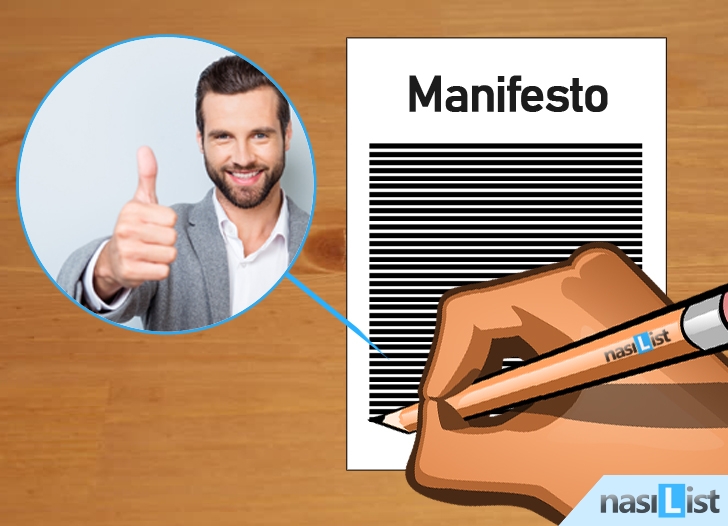 sample manifestos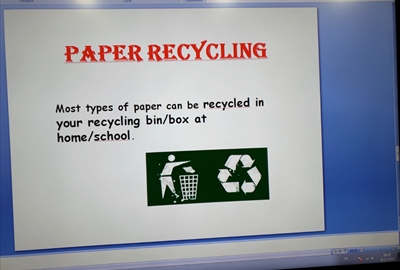 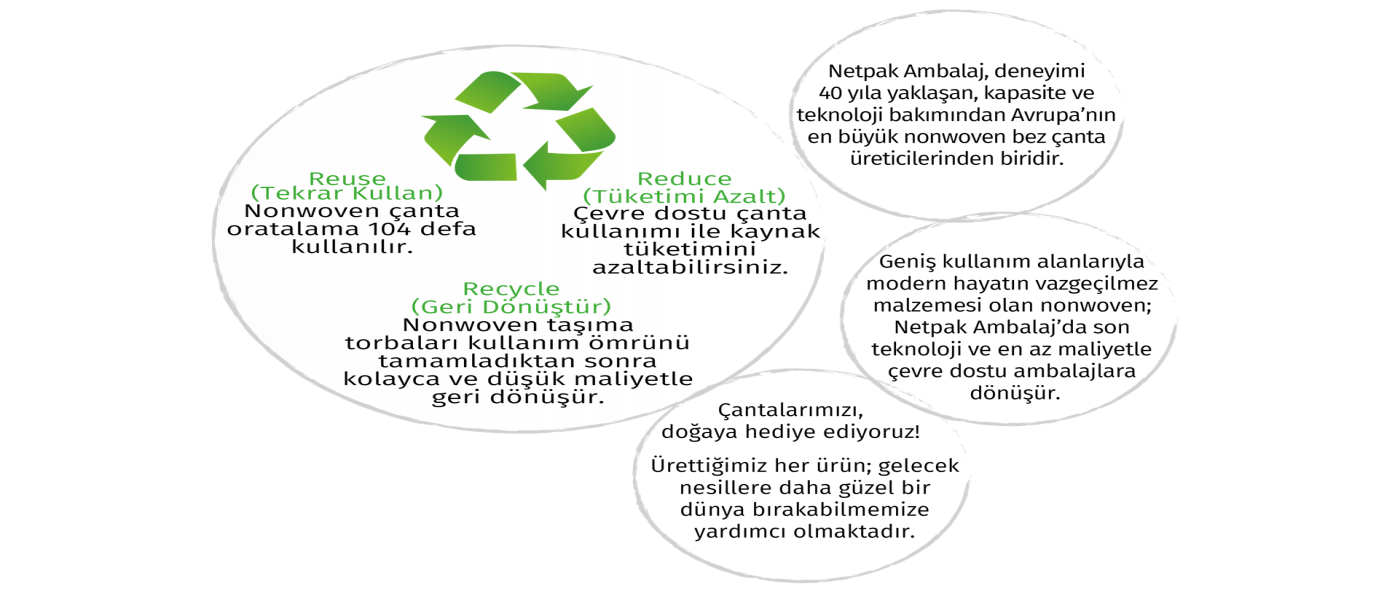 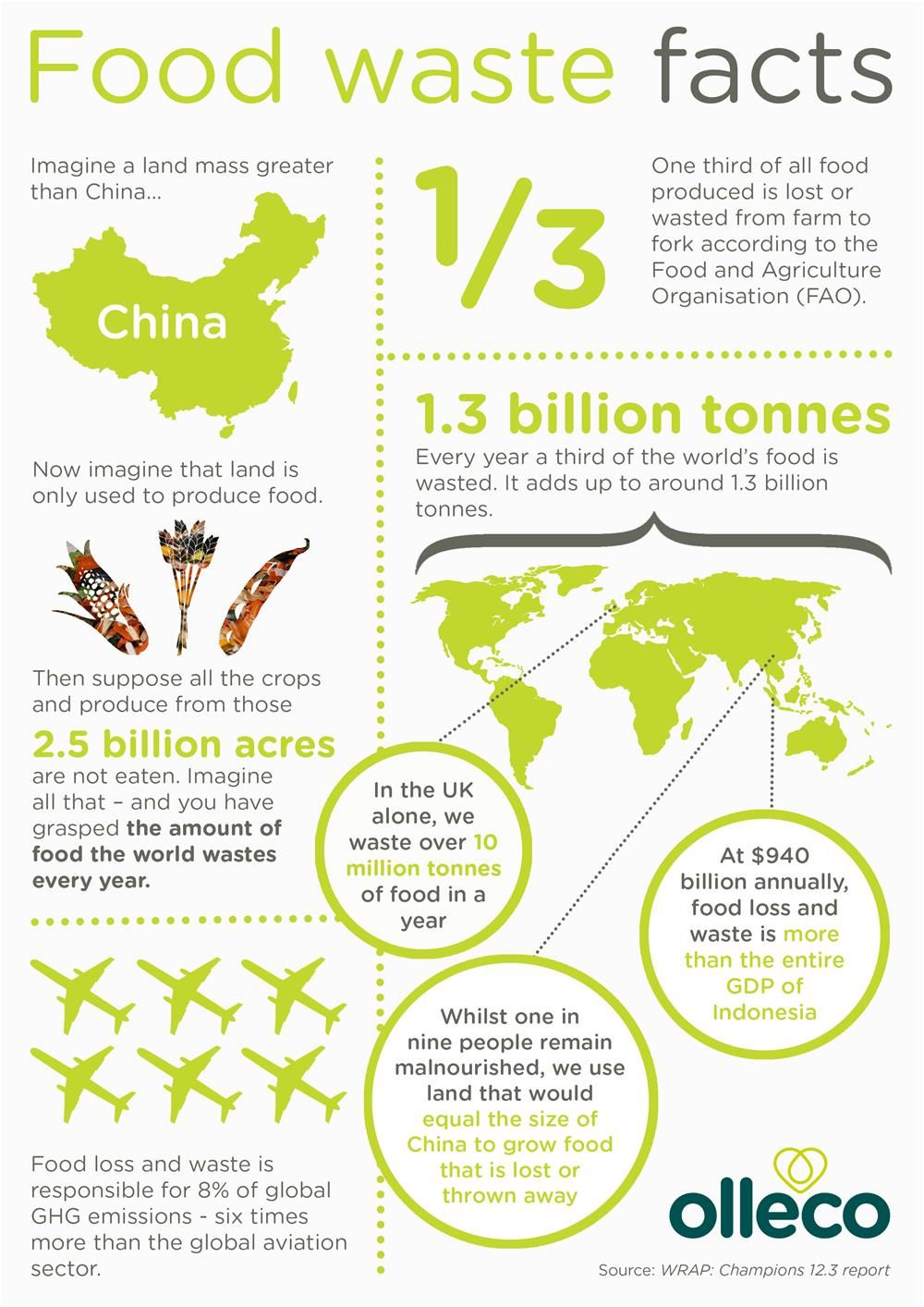 